КОНСПЕКТ ЗАНЯТИЯПО ИЗОБРАЗИТЕЛЬНОЙ ДЕЯТЕЛЬНОСТИво второй младшей группе «Ягодка».Провела: Сулягина О.И.Тема: «Тили- тили- тили- бом! Загорелся Кошкин дом».Цель: Учить рисовать методом тампонирования.Задачи:Образовательная: продолжать давать знания о правилах пожарной безопасности.Развивающая: развивать образное воображение, мелкую моторику, логическое мышление. Учить детей связно отвечать на вопросы воспитателя.Воспитывающая: воспитывать навыки осторожного обращения с огнем. Учить аккуратно использовать материал для нетрадиционного рисования.Материал: листы бумаги, кусочки губки на каждого ребенка, красная краска на блюдечках, салфетки, мольберт, плакаты с изображением очага возгорания, игрушка кошка.Предварительная работа: просмотр мультфильма «Кошкин дом», беседа по сказке, рассматривание и обсуждение серий картин «О пожарной безопасности».Словарная работа: пожарная бригада, пламя, языки пламя.Ход занятия:Воспитатель: Сегодня у нас необычное занятие. К нам в группу пришел гость. Кто? Это та самая кошка из произведения «Кошкин дом». Давайте ее поприветствуем. Ее зовут Мурка. Мурочка, мы с ребятами знаем про тебя сказку.Воспитатель: ребята, вспомним сказку «Кошкин дом» и расскажем ей.Читаю отрывок из сказки:Хозяйка и Василий,Усатый старый кот,Не скоро проводилиСоседей до ворот.Словечко за словечком-И снова разговор,А дома перед печкойогонь прожег ковер…Вернулся кот ВасилийИ кошка вслед за ним-И вдруг заголосили:-Пожар, горим, горим!...С треском, щелканьем и громомВстал огонь над новым домом,Озирается кругом,Машет красным рукавом.Задаю вопросы: - ребята, скажите, кто виноват, что произошел пожар? - кто увидел пламя? Кто предупредил, что горит Кошкин дом? (увидели пламя грачи)                - Правильно, молодец! (Цитирую строки из произведения):Как увидели грачиЭто пламя с каланчи,Затрубили, зазвонили:Тили-тили-тили-бом!Загорелся кошкин дом!- А кто помог потушить огонь?- правильно, умница! (пожарная бригада):- А видел ли кто-нибудь из вас настоящий, живой огонь? - Какого он цвета? Вам было страшно? (горячий, огонь яркий, красный) - сейчас мы с вами его потушим, встаньте возле своих столов.Физкультминутка «Насос»А теперь насос включаем, (кисти рук на плечах вверх вниз)Воду из реки качаем. (руки в кулаках движение качаем вверх вниз насос)Влево-раз, вправо-два (наклоны вправо влево)Потекла ручьем вода  (приседание)Раз, два, раз, два,  (2-3 раза)Хорошо мы потрудились.Посмотрите перед вами лежат листочки бумаги, блюдца с красной краской и кусочки поролона. Как вы думаете, что сегодня мы с вами будем рисовать? (Огонь)- Правильно, молодцы! Сейчас мы с вами  представим огонь и нарисуем его. Но как же мы будем рисовать, если у нас нет кисточек? - Правильно. Посмотрите, как же мы будем это делать и Мурочке нашей будет интересно узнать об этой технике рисования . -Мы будем рисовать губкой.-  Красная краска, губка, листы бумаги перед вами. Можно приступать к работе. Пользуйтесь ими аккуратно, краску набирайте легкими прикосновениями к бумаге и начинайте рисовать. - Ребята, кто закончил свою работу, относим ее на стол. Вытираем ручки влажными салфетками. Ждем, когда остальные закончат работу.- посмотрите, какие высокие языки пламени получились у нас. Огонь - очень красивое явление природы, но в тоже время и опасное! А тебе, Мурочка понравились работы? - Мурочка, теперь ты понимаешь, почему нужно быть осторожным при использовании спичек. Давайте попрощаемся с нашей гостьей. Спасибо ребята, на этом занятие окончено!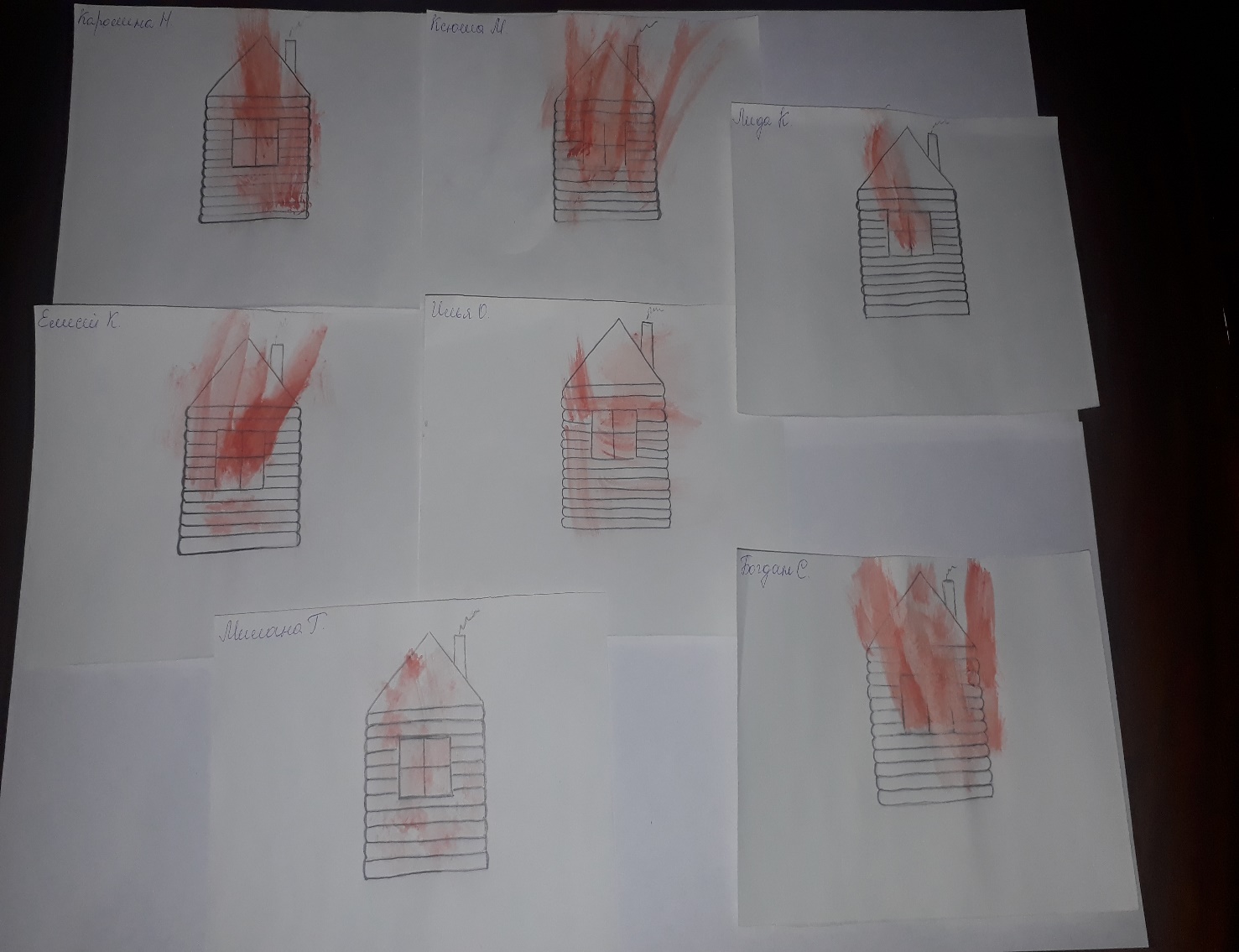 